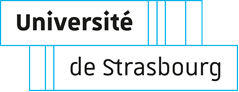 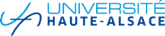 Rapport du CSI à transmettre par mail au secrétariat : bosse@unistra.fr par les experts avant signature du doctorant, directeur de thèse et directeur d’unité de rechercheEcole doctorale : ED 269 EDMSIIValidé par le conseil du Collège doctoral-Université de StrasbourgLe comité de suivi individuel formule ses recommandations en se basant sur le formulaire ci joint.  Il transmet, confidentiellement et dans un délai de quinze jours, le rapport de l’entretien qui pourra, si nécessaire, demander des révisions ou des compléments.  Une fois le rapport validé par l’école doctorale, il sera envoyé à la direction de la thèse, et au doctorant pour signature. Le rapport du comité donne un avis explicite sur l’opportunité de poursuivre ou prolonger la durée de la thèse.En cas de difficulté, le comité de suivi individuel du doctorant alerte l’école doctorale qui prend toute mesure nécessaire relative à la situation.Renseignements administratifs : Appréciation sur la présentation du doctorant et son parcours doctoral : Appréciation globale sur la progression du projet de recherche : Problèmes potentiels ou existants (scientifiques, humains, financiers, disponibilité de matériel…) : Recommandations et objectifs à réaliser en vue d’une soutenance à la date prévisionnelle : Perspectives de poursuite de carrière (considérer son adéquation avec les formations suivies, les actions à réaliser et le CV fourni) : Signatures :Prénom - Nom du doctorant : Date de 1ère inscription en thèse : Date prévisionnelle de soutenance : Prénom - Nom du Directeur de thèse : Prénom - Nom du co-directeur/-encadrant : Unité de recherche : Prénom - Nom directeur UR : Date de la réunion : Date de la précédente réunion du comité : CritèresCommentairesQualité de la présentation orale / du document fourniMaitrise du sujetCuriosité scientifique et motivationCapacité à formuler des hypothèses, à analyser, à synthétiserFréquence des réunions entre Directeur de thèse et doctorant hebdomadaire      mensuelle        trimestrielleProgression du travail de thèseCommunication scientifique (publication, communication…)Intégration (dans l’équipe et/ou UR)Bilan des formations suiviesProjet recherche : Formations : Avis du comité concernant la poursuite de la thèse (cet avis sera pris en compte l’ED pour la décision de réinscription en thèse)Favorable Réservé (à justifier ci-dessous)Défavorable (à justifier ci-dessous)Nom et prénom Date et signature du membre spécialisteNom et prénomDate et signature du Membre non spécialiste du domaine de rechercheNom et prénom Date et signature du directeur de l’ED